ҠАРАР     	ПОСТАНОВЛЕНИЕОб утверждении порядка создания и работы муниципальной комиссии по обследованию жилых помещений инвалидов и общего имущества в многоквартирных домах, в которых проживают инвалиды, в целях их приспособления с учетом потребностей инвалидов и обеспечения условий их доступности для инвалидов на территории сельского поселения Кандринский сельсовет муниципального района Туймазинский район Республики БашкортостанВ целях реализации Постановления Правительства Российской Федерации от 09.07.2016 года № 649 «О мерах по приспособлению жилых помещений и общего имущества в многоквартирном доме с учетом потребностей инвалидов», приказа от 18 октября 2019 года №611-о «Об утверждении Порядка создания и работы муниципальной комиссии по обследованию жилых помещений инвалидов и общего имущества в многоквартирных домах, в которых проживают инвалиды, входящих в состав муниципального жилищного фонда, а также частного жилищного фонда, в целях их приспособления с учетом потребностей инвалидов и обеспечения условий их доступности для инвалидов», руководствуясь Уставом сельского поселения Кандринский сельсовет муниципального района Туймазинский район Республики Башкортостан ПОСТАНОВЛЯЮ:Создать и утвердить состав муниципальной комиссии по обследованию жилых помещений инвалидов и общего имущества в многоквартирных домах, в которых проживают инвалиды, в целях их приспособления с учетом потребностей инвалидов и обеспечения условий их доступности для инвалидов на территории сельского поселения Кандринский сельсовет муниципального района Туймазинский район Республики Башкортостан, согласно приложению № 1 к постановлению.Утвердить Положение о муниципальной комиссии по обследованию жилых помещений инвалидов и общего имущества в многоквартирных домах, в которых проживают инвалиды, в целях их приспособления с учетом потребностей инвалидов и обеспечения условий их доступности для инвалидов на территории сельского поселения Кандринский сельсовет муниципального района Туймазинский район Республики Башкортостан, согласно приложению № 2 к постановлению.Утвердить план мероприятий по обследованиюжилых помещений инвалидов и общего имуществав многоквартирных домах, в которых проживаютинвалиды, в целях их приспособления с учетомпотребностей инвалидов и обеспечения условийих доступности для инвалидовна территории сельского поселения Кандринский сельсовет муниципального района Туймазинский район Республики Башкортостан, согласно приложениям № 3 к постановлению.Утвердить форму уведомления о возможности обследования жилого помещения, форму акта о невозможности обследования жилого помещения, форму отказа от обследования жилого помещения, согласно приложениям № 4, 5 и 6 к постановлению.Опубликовать настоящее постановление на официальном сайте сельского поселения Кандринский сельсовет муниципального района Туймазинский район Республики Башкортостан Контроль за исполнением настоящего постановления оставляю за собой.Глава сельского поселенияКандринский сельсоветМуниципального районаТуймазинский районРеспублики Башкортостан                                                            Рафиков Р.Р.Приложение № 1к Постановлению Администрации сельского поселения Кандринский сельсовет муниципального района Туймазинский район  Республики Башкортостан №183 от 28.11.2022г СОСТАВмуниципальной комиссии по обследованию жилых помещений инвалидов и общего имущества в многоквартирных домах, в которых проживают инвалиды, в целях их приспособления с учетом потребностей инвалидов и обеспечения условий их доступности для инвалидов на территории сельского поселения Кандринский сельсовет муниципального района Туймазинский район Республики БашкортостанПриложение № 2к Постановлению Администрации сельского поселения Кандринский сельсовет муниципального района Туймазинский район  Республики Башкортостан 183 от 28.11.2022г Положение о муниципальной комиссиипо обследованию жилых помещений инвалидов и общего имуществав многоквартирных домах, в которых проживают инвалиды,в целях их приспособления с учетом потребностей инвалидов и обеспечения условий их доступности для инвалидов на территории сельского поселения Кандринский сельсовет муниципального района Туймазинский район Республики Башкортостан1.Общие положения1.1. Муниципальная комиссия по обследованию жилых помещений инвалидов и общего имущества в многоквартирных домах, в которых проживают инвалиды, в целях их приспособления с учетом потребностей инвалидов и обеспечения их доступности для инвалидов на сельского поселения Кандринский сельсовет муниципального района Туймазинский район Республики Башкортостан (далее — Муниципальная комиссия, комиссия) создана для организации работы по проведению обследования жилых помещений, входящих в состав муниципального жилищного фонда сельского поселения Кандринский сельсовет муниципального района Туймазинский район Республики Башкортостан и частного жилищного фонда, в которых проживают инвалиды (далее — жилые помещения инвалидов), а также общего имущества в многоквартирных домах, в которых проживают инвалиды, в целях их приспособления с учетом потребностей инвалидов и обеспечения условий их доступности для инвалидов.1.2. Понятия и термины, используемые в настоящем Положении, применяются в соответствии со значениями понятий и терминов, определенных Правилами обеспечения условий доступности для инвалидов жилых помещений и общего имущества в многоквартирном доме, утвержденными постановлением Правительства Российской Федерации от 09.07.2016 № 649 «О мерах по приспособлению жилых помещений и общего имущества в многоквартирном доме с учетом потребностей инвалидов» и приказом 
от 18 октября 2019 года №611-о «Об утверждении Порядка создания и работы муниципальной комиссии по обследованию жилых помещений инвалидов и общего имущества в многоквартирных домах, в которых проживают инвалиды, входящих в состав муниципального жилищного фонда, а также частного жилищного фонда, в целях их приспособления с учетом потребностей инвалидов и обеспечения условий их доступности для инвалидов».1.3. Муниципальная комиссия является постоянно действующим коллегиальным органом, осуществляющим координацию деятельности по обследованию жилых помещений инвалидов и общего имущества в многоквартирных домах, в которых проживают инвалиды, в целях их приспособления с учетом потребностей инвалида и обеспечения условий их доступности для инвалидов.1.4. Муниципальная комиссия в своей деятельности руководствуются Конституцией Российской Федерации, Гражданским кодексом Российской Федерации, Жилищным кодексом Российской Федерации, постановлением Правительства Российской Федерации от 09 июля 2016 г. № 649 «О мерах по приспособлению жилых помещений и общего имущества в многоквартирном доме с учетом потребностей инвалидов» (далее – Правила) и иными нормативными правовыми актами Российской Федерации и Республики Башкортостан, муниципальными правовыми актами, а также настоящим Положением.2. Функции и права Муниципальной комиссии2.1. Муниципальная комиссия осуществляет следующие функции:1) внесение предложений по формированию плана мероприятий по приспособлению жилых помещений инвалидов и общего имущества в многоквартирных домах, в которых проживают инвалиды, с учетом потребностей инвалидов и обеспечения условий их доступности для инвалидов (далее - План мероприятий);2) осмотр жилых помещений инвалидов и общего имущества в многоквартирных домах, в которых проживают инвалиды, входящих в состав муниципального жилищного фонда, а также частного жилищного фонда;3) определение наличия или отсутствия необходимости приспособления жилого помещения инвалида и общего имущества в многоквартирном доме, в котором проживает инвалид, входящих в состав муниципального жилищного фонда, а также частного жилищного фонда, с учетом потребностей инвалида и обеспечения условий их доступности для инвалида с мотивированным обоснованием;4) определение наличия или отсутствия технической возможности для приспособления жилого помещения инвалида и (или) общего имущества в многоквартирном доме, в котором проживает инвалид, входящих в состав муниципального жилищного фонда, а также частного жилищного фонда, с учетом потребностей инвалида и обеспечения условий их доступности для инвалида с мотивированным обоснованием;5) разработка перечня мероприятий по приспособлению жилого помещения инвалида и общего имущества в многоквартирном доме, в котором проживает инвалид, входящих в состав муниципального жилищного фонда, а также частного жилищного фонда, с учетом потребностей инвалида и обеспечения условий их доступности для инвалида (далее - мероприятия), определяемых на основании Правил;6) принятие решения об экономической целесообразности (нецелесообразности) реконструкции или капитального ремонта многоквартирного дома (части дома), в котором проживает инвалид, в целях приспособления жилого помещения инвалида и (или) общего имущества в многоквартирном доме, в котором проживает инвалид, входящих в состав муниципального жилищного фонда, а также частного жилищного фонда, с учетом потребностей инвалида и обеспечения условий их доступности для инвалида по форме, утвержденной Приказом Министерства строительства и жилищно-коммунального хозяйства Российской Федерации от 28 февраля 2017 года N 583/пр "Об утверждении правил проведения проверки экономической целесообразности реконструкции или капитального ремонта многоквартирного дома (части дома), в котором проживает инвалид, в целях приспособления жилого помещения инвалида и (или) общего имущества в многоквартирном доме, в котором проживает инвалид, с учетом потребностей инвалида и обеспечения условий их доступности для инвалида и формы решения об экономической целесообразности (нецелесообразности) реконструкции или капитального ремонта многоквартирного дома (части дома), в котором проживает инвалид, в целях приспособления с учетом потребностей инвалида и обеспечения условий их доступности для инвалида" (далее - Правила проведения проверки экономической целесообразности (нецелесообразности));7) вынесение заключения о возможности приспособления жилого помещения инвалида и общего имущества в многоквартирном доме, в котором проживает инвалид, входящих в состав муниципального жилищного фонда, а также частного жилищного фонда, с учетом потребностей инвалида и обеспечения условий их доступности для инвалида или заключения об отсутствии такой возможности;8) предоставление в Министерство семьи, труда и социальной защиты населения Республики Башкортостан (далее - Министерство) отчетной информации о проведенной работе по обследованию жилых помещений инвалидов и общего имущества в многоквартирных домах, в которых проживают инвалиды, входящих в состав муниципального жилищного фонда, а также частного жилищного фонда, в соответствии с запросами Министерства;9) рассмотрение и подготовка ответов на обращения граждан и организаций, поступающие по вопросам, входящим в компетенцию Муниципальной комиссии.2.2. Муниципальная комиссии имеет право:1) направлять запросы в территориальные органы федеральных органов исполнительной власти и их структурные подразделения, республиканские органы исполнительной власти, органы местного самоуправления, государственные учреждения, иные организации независимо от их организационно-правовых форм, а также должностным лицам и гражданам, о предоставлении необходимых для исполнения полномочий материалов, документов и информации;2) назначать дополнительные обследования жилых помещений инвалидов и (или) общего имущества в многоквартирных домах, в которых проживают инвалиды, входящих в состав муниципального жилищного фонда, а также частного жилищного фонда;3) направлять в Министерство строительства и жилищно-коммунального хозяйства Российской Федерации запросы о применении Правил.3. Порядок создания и работы Муниципальной комиссии3.1. Решение о создании Муниципальной комиссии принимается администрацией сельского поселения Кандринский сельсовет муниципального района Туймазинский район Республики Башкортостан в форме постановления, которым утверждается состав муниципальной комиссии.3.2. Муниципальная комиссия осуществляет свою деятельность в соответствии с планом мероприятий, утвержденным администрацией сельского поселения Кандринский сельсовет муниципального района Туймазинский район Республики Башкортостан.3.3. Муниципальная комиссия состоит из председателя комиссии, заместителя председателя комиссии, секретаря и членов комиссии.Организует работу Муниципальной комиссии председатель комиссии, а в его отсутствие — заместитель председателя комиссии.3.4. Председатель Муниципальной комиссии:1) организует деятельность Муниципальной комиссии;2) назначает место, дату и время заседания Муниципальной комиссии;3) определяет круг приглашенных лиц;4) доводит до присутствующих членов Муниципальной комиссии повестку дня и руководит заседанием;5) утверждает протокол заседания Муниципальной комиссии.3.5. Заместитель председателя Муниципальной комиссии:1) выполняет отдельные поручения председателя Муниципальной комиссии;2) выполняет обязанности председателя Муниципальной комиссии в его отсутствие;3) подписывает протоколы заседаний Муниципальной комиссии.3.6. Члены Муниципальной комиссии:1) принимают участие в работе Муниципальной комиссии, изучают поступающие документы, готовят по ним свои заключения, предложения, возражения;2) участвуют в заседаниях Муниципальной комиссии, а в случае невозможности присутствия на заседании Муниципальной комиссии заблаговременно представляют секретарю Муниципальной комиссии свое мнение по рассматриваемым вопросам в письменной форме, которое оглашается на заседании Муниципальной комиссии и приобщается к заключению Муниципальной комиссии;3) проводят визуальный, технический осмотр жилого помещения инвалида, общего имущества в многоквартирном доме, в котором проживает инвалид, при необходимости проводят дополнительные обследования, испытания несущих конструкций жилого здания;4) проводят беседу с гражданином, признанным инвалидом, проживающим в жилом помещении, в целях выявления конкретных потребностей гражданина в отношении приспособления жилого помещения;5) осуществляют всю необходимую деятельность в соответствии с функциями, возложенными на Муниципальную комиссию для обеспечения реализации целей, ради которых она создана.3.7. Секретарь Муниципальной комиссии:1) организует проведение заседаний Муниципальной комиссии;2) информирует в письменном виде членов Муниципальной комиссии и лиц, привлеченных к участию в работе Муниципальной комиссии, о повестке дня заседания, дате, месте и времени его проведения не позднее чем за 7 календарных дней до заседания;3) осуществляет сбор заявлений и документов, поступающих от инвалидов и организаций по вопросам проведения обследования жилого помещения инвалида и общего имущества в многоквартирном доме, в котором проживает инвалид;4) уведомляет инвалидов о дате проведения обследования жилого помещения инвалида и общего имущества в многоквартирном доме, в котором проживает инвалид, за 3 рабочих дня до даты проведения обследования;5) производит оформление протоколов, актов, решений, заключений Муниципальной комиссии;6) выполняет обязанности по поручению председателя Муниципальной комиссии, входящие в компетенцию Муниципальной комиссии.3.8. Муниципальная комиссия осуществляет свою деятельность в соответствии с Планом мероприятий.3.9. Решения Муниципальной комиссии принимаются большинством голосов членов комиссии.При равенстве голосов членов Муниципальной комиссии решающим является голос председателя комиссии. В случае несогласия с принятым решением члены Муниципальной комиссии вправе выразить свое особое мнение в письменной форме и приложить его к решению комиссии.Приложение № 3к Постановлению Администрации сельского поселения Кандринский сельсовет муниципального района Туймазинский район  Республики Башкортостан 183 от 28.11.2022г План мероприятий по обследованиюжилых помещений инвалидов и общего имуществав многоквартирных домах, в которых проживаютинвалиды, в целях их приспособления с учетомпотребностей инвалидов и обеспечения условийих доступности для инвалидовна территории сельского поселения Кандринский сельсовет муниципального района Туймазинский район Республики БашкортостанПриложение № 4к Постановлению Администрации сельского поселения Кандринский сельсовет муниципального района Туймазинский район  Республики Башкортостан 183 от 28.11.2022г Форма уведомленияо возможности обследованияжилых помещений________________________(ФИО, адрес проживания инвалида)Уважаемый (ая)___________________________!Информируем Вас, что на территории сельского поселения Кандринский сельсовет проводятся обследования жилых помещений инвалидов и общего имущества в многоквартирном доме, в котором проживают инвалиды, в целях их приспособления с учетом потребностей инвалидов и обеспечения условий их доступности для инвалидов.В соответствии с постановлением Правительства Российской Федерации от 9 июля 2016 года №649 «О мерах по приспособлению жилых помещений и общего имущества в многоквартирном доме с учетом потребностей инвалидов» и приказа от 18 октября 2019 года №611-о «Об утверждении Порядка создания и работы муниципальной комиссии по обследованию жилых помещений инвалидов и общего имущества в многоквартирных домах, в которых проживают инвалиды, входящих в состав муниципального жилищного фонда, а также частного жилищного фонда, в целях их приспособления с учетом потребностей инвалидов и обеспечения условий их доступности для инвалидов» Вы имеете право обратиться в комиссию по обследованию жилых помещений и общего имущества в многоквартирных домах, в которых проживают инвалиды по адресу: Республика Башкортостан, Туймазинский район, село Кандры, ул. Ленина, дом 16 (каб. №____) тел. _________, предоставив документы: о характеристиках жилого помещения инвалида, общего имущества в многоквартирном доме, в котором проживает инвалид (технический паспорт (технический план), кадастровый паспорт и иные документы); о признании гражданина инвалидом, в том числе выписки из акта медико-социальной экспертизы гражданина, признанного инвалидом.Председатель комиссиипо обследованию жилых помещений иобщего имущества в многоквартирных домах,в которых проживают инвалиды __________________ (ФИО)(подпись)Приложение № 5к Постановлению Администрации сельского поселения Кандринский сельсовет муниципального района Туймазинский район  Республики Башкортостан 183 от 28.11.2022г Форма акта о невозможностиобследования жилого помещенияАкт о невозможностиобследования жилого помещениярасположенного по адресу:______________________________________________ДатаКомиссия по обследованию жилых помещений инвалидов и общего имущества в многоквартирных домах, в которых проживают инвалиды, в целях их приспособления с учетом потребностей инвалидов и обеспечения условий их доступности для инвалидов, в составе: ________________________________________________________________(Ф.И.О. членов комиссии с указанием, представителем какого органа (организации) он является и занимаемой должности)вышла в адрес проживания инвалида _______________________________ (ФИО, дата рождения) и установила, что произвести обследование жилого помещения не представляется возможным по причине____________________________________________________________________.Члены комиссии:Приложение № 6к Постановлению Администрации сельского поселения Кандринский сельсовет муниципального района Туймазинский район  Республики Башкортостан 183 от 28.11.2022г Форма отказаот обследования жилого помещенияВ комиссию по обследованию жилых помещений и общего имущества в многоквартирных домах, в которых проживают инвалидыот _______________________________________________________________зарегистрированного(ой) по адресу:___________________________________________________________________тел. _______________________________,ЗаявлениеЯ _________________________________________________________________,_________ года рождения, ОТКАЗЫВАЮСЬ от обследования жилого помещения по месту моего проживания, расположенного по адресу:________________________________________________________________________________________________________________________________________________.ОТКАЗЫВАЮСЬ от обследования общего имущества в многоквартирном доме, по месту моего проживания, расположенного по адресу: _____________________________________________________________________________________________________________________________________.Я ознакомлен(а) с постановлением Правительства РФ от 09.07.2016 № 649 «О мерах по приспособлению жилых помещений и общего имущества в многоквартирном доме с учетом потребностей инвалидов».Правовые последствия мне разъяснены и понятны._____________ «____»__________________20___(подпись) (дата)БашҠортостан Республикаһының Туймазы  районы муниципаль районының Ҡандраауыл советыауыл биләмәһе башлығы452765, Ҡандра ауылы,  Ленин урамы, 16Тел. 8(34782) 4-74-52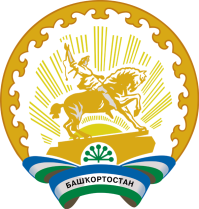 Глава сельского поселения Кандринский сельсоветмуниципального районаТуймазинский районРеспублики Башкортостан452765, село Кандры, ул.Ленина, 16Тел. 8(34782) 4-74-52№ 183от« 28»ноября2022 г.Председатель комиссии:Рафиков Риль Рифовичглава администрации сельского поселения Кандринский сельсовет муниципального района Туймазинский район Республики БашкортостанЗаместитель председателя комиссии:Вахитова Эльмира Закиевнапомощник главы администрации сельского поселения Кандринский сельсовет муниципального района Туймазинский район Республики БашкортостанСекретарь комиссии:Сафина Эльза Вилевнаспециалист администрации сельского поселения Кандринский сельсовет муниципального района Туймазинский район Республики БашкортостанЧлены комиссии:Нигматуллина Луиза ТахировнаГазина Гульфия Самигулловнаспециалисты администрации сельского поселения Кандринский сельсовет муниципального района Туймазинский район Республики Башкортостанпо согласованиюдепутат Совета сельского поселения Кандринский сельсовет муниципального района Туймазинский район Республики Башкортостанпо согласованиюпредседатель Кандринский поселковой организации Башкирской республиканской организации общероссийской общественной организации «Всероссийское общество инвалидов»по согласованиюГлавный архитектор Администрации муниципального района Туймазинский район Республики Башкортостанпо согласованиюНачальник жилищного отдела Администрации муниципального района Туймазинский район Республики Башкортостан по согласованиюпредставитель управляющей компанииN
п/пМероприятиеСрок исполнения мероприятияОтветственные исполнители1.Подготовка перечня жилых помещений, входящих в состав муниципального и частного жилищного фонда, в которых проживают инвалиды, для обследованиядо 31 января ежегодноАдминистрация 2.Утверждение графика обследования жилых помещений инвалидовдо 15 февраля ежегодноАдминистрация 3.Рассмотрение документов о характеристиках жилого помещения инвалида, общего имущества в многоквартирном доме, в котором проживает инвалид (технический паспорт (технический план), кадастровый паспорт и иные документы)по мере поступления документовМуниципальная комиссия 4.Проведение визуального, технического осмотра жилого помещения инвалида, общего имущества в многоквартирном доме, в котором проживает инвалид, при необходимости проведение дополнительных обследований, испытаний несущих конструкций жилого зданиясогласно графикаМуниципальная комиссия 5.Проведение беседы с гражданином, признанным инвалидом, проживающим в жилом помещении, в целях выявления конкретных потребностей этого гражданина в отношении приспособления жилого помещениясогласно графикаМуниципальная комиссия 6.Подготовка акта обследования жилого помещения инвалидас течение 30 календарных дней с даты проведения обследованияМуниципальная комиссия 7.Принятие решения о проведении проверки экономической целесообразности (нецелесообразности) реконструкции или капитального ремонта многоквартирного дома (части дома), в котором проживает инвалид, в целях приспособления с учетом потребностей инвалида и обеспечения условий их доступности для инвалида; оформление соответствующего решения (далее — решение об экономической целесообразности (нецелесообразности) реконструкции или капитального ремонта.в течение 30 дней с даты оформления акта обследованияМуниципальная комиссия 8.Вынесение заключения о возможности либо отсутствия возможности приспособления жилого помещения инвалида и общего имущества в многоквартирном доме, в котором проживает инвалид, с учетом потребностей инвалида и обеспечения условий их доступности для инвалидав течение одного месяца с даты решения об экономической целесообразности (нецелесообразности) реконструкции или капитального ремонтаМуниципальная комиссия 